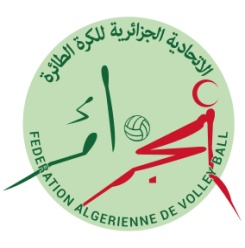 MBBEJAIA LISTING 2016/2017123chikhi samir25/01/1994RenouvellementAthlèteSénior HommeMechaal Baladiet Bejaia957mairi yacine17/08/1993mutationAthlèteSénior HommeMechaal Baladiet Bejaia125messissi yacine13/06/1993RenouvellementAthlèteSénior HommeMechaal Baladiet Bejaia3888MEBARKI WALID11/12/1997NOUVELLEAthleteJuniorsMechaal Baladiet Béjaia 129mebarki tarik24/03/1981RenouvellementAthlèteSénior HommeMechaal Baladiet Bejaia130benali ahmed24/08/1994RenouvellementAthlèteSénior HommeMechaal Baladiet Bejaia131bettache abdelhak27/09/1987RenouvellementAthlèteSénior HommeMechaal Baladiet Bejaia133hedroug abdelaziz16/02/1980RenouvellementAthlèteSénior HommeMechaal Baladiet Bejaia3889OUAGLAL YACINE12/03/1997NOUVELLEAthlèteJuniorsMechaal Baladiet Béjaia 3893MESSAOUDI YANIS21/03/1997NOUVELLEAthlèteJuniorsMechaal Baladiet Béjaia 124DJOUDI LYES04/06/1994RenouvellementAthlèteSénior HommeMechaal Baladiet Bejaia9132OUFRICHE    YACINE16/06/1996PRETAthlèteSénior HommeMechaal Baladiet Bejaia3884BOUHOU LOTFI21/01/1996RenouvellementAthlèteSénior HommeMechaal Baladiet Bejaia338OUATMANI RIAD24/07/1986RenouvellementKinésithérapeuteMechaal Baladiet Bejaia3907TABET ANIS ABDELGHANI24/11/1998 NOUVELLEAthlèteJuniorsMechaal Baladiet Bejaia3908CHIKHI MOHAMMED ISLAM07/08/1998NOUVELLEAthlèteJuniorsMechaal Baladiet Bejaia138kaci mohand said07/09/1964RenouvellementEntraineurMechaal Baladiet Bejaia139mebarki Mustapha22/04/1969RenouvellementEntraineurMechaal Baladiet Bejaia179ould cherchali islam02/06/1994RenouvellementAthlèteSénior HommeMechaal Baladiet Bejaia  225BADJI IMAD06/01/1991RenouvellementAthlèteSénior HommeMechaal Baladiet Bejaia7566ASAM SAMY28/03/1998MUTATIONAthlèteJuniorsMechaal Baladiet Bejaia3920HASSANI AYMEN SABER BILLAH23/03/1999NOUVELLEAthleteCadet double ACSMechaal Baladiet Bejaia